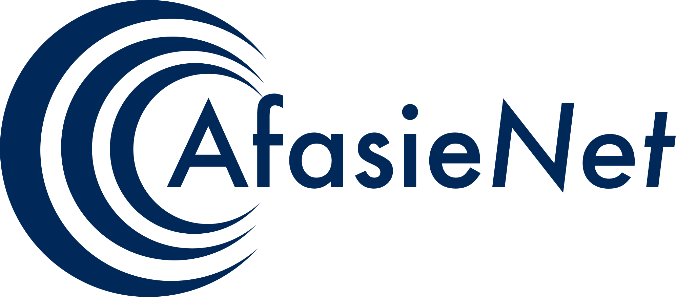 Categorisatie mensen – dieren – dingen Welke woorden horen bij welke categorie? Vul de tabel in.man 							vogelkrokodiltafelleraarkinddeurpaardschoenenpostbodetelevisiekranthamstermeisjeMENSENDIERENDINGEN